Сценарий совместного развлечения с родителями ко Дню Матери В младшей группе « Хорошо рядом с мамой »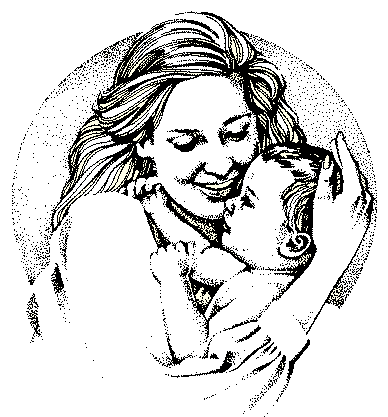 Подготовили:  Фролова Н.В воспитательШамова м.А воспитательПершина Е.В музыкальный руководительЦель:Способствовать созданию положительных эмоциональных переживаний детей и родителей от совместного праздника.Задачи:Воспитывать уважительное отношение к мамам, желание помочь им.Создать теплый нравственный климат между матерями и детьми.Способствовать гармонизации детских взаимоотношений.Знакомить детей с праздником «День Матери».Методы и приемы:Метод организации деятельности - создание спортивно-игровой ситуации.Метод формирования сознания: чтение художественной литературы, просмотр иллюстраций, слайд-фильма, заучивание стихов, песен.Метод организации и осуществления познавательной деятельности (в проведении праздника) .Область интеграции:Социализация.Коммуникация.Художественное творчество.Музыка.Физическая культураЗвучит музыка. Вступительное слово воспитателя.Воспитатель:  Здравствуйте, мамы и бабушки! Мы не случайно сегодня собрались, ведь именно сегодня мы отмечаем день матери. Этот праздник посвящаем самым любимым, самым заботливым, самым нежными, конечно же, самым красивым – нашим мамам.На свете добрых слов живёт немало,Но всех добрее и важней одно:Из слогов, простое слово: «мама»И нет на свете слов дороже, чем оно!Мама –  солнышко моё!Мама – это значит нежность,Мама – это безмятежность, Это радость, красота!Мама – это на ночь сказка, Это утренний рассвет,Мама – в трудный час подсказка, Это мудрость и совет,Мама – это зелень лета,Это снег, осенний лист.Мама – это лучик света,Мама это значит жизнь!Воспитатель: Дети приготовили для мама песню «Я пеку, пеку, пеку».Исполнение  песни.Воспитатель:  А сейчас начинается самое интересное, игры с мамами."Загадки для мам". Проверим, как вы внимательно читаете детям сказки.Всех важней она в загадке,Хоть и в погребе жила:Репку вытащить из грядкиДеду с бабкой помогла. (Мышка)***Ждали маму с молоком,А пустили волка в дом.Кто же были этиМаленькие дети? (Семеро козлят)***Уплетая калачи,Ехал парень на печи.Прокатился по деревнеИ женился на царевне. (Емеля из сказки «По щучьему веленью»)***Как у Бабы у ЯгиНет совсем одной ноги,Зато есть замечательныйАппарат летательный.Какой? (Ступа)***Убежали от грязнулиЧашки, ложки и кастрюли.Ищет их она, зоветИ в дороге слезы льет. (Федора)***И зайчонок, и волчица –Все бегут к нему лечиться. (Айболит)Воспитатель:  Все работы хороши, все профессии важны. Ваши мамы могут и одежду шить, и суп варить, и машину водить. Все мамы такие? … Мы сейчас это проверим в след.эстафете…«Сбор урожая»ОбручОвощи(Кто больше и быстрее наберет. «Вот они хозяйки дома»)Танец  под музыку (со словами).«Нарисуй свой лучик» ОбручЛенты «Уборка квартиры»(На полу рассыпано много мелких мячиков, по сигналу все мамы собирают их, кто больше соберет).«Танец утят»(«А, ну-ка мамы!»).Заключительное слово воспитателя:Мы завершаем наш праздник. Дорогие мамы, еще раз поздравляем вас с праздником и желаем вам всего самого светлого и доброго! Пусть всегда согревают вас улыбки ваших детей!Праздник наш уже окончен, что же нам ещё сказать?Разрешите на прощанье вам здоровья пожелатьНе старейте, не болейте, не грустите никогда!Вот такими молодыми оставайтесь навсегда!Вручение подарков.